Publicado en España el 15/05/2017 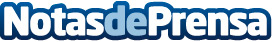 Cómo la internacionalización de las empresas españolas habría podido salvarlas de la crisisEl reciente período de crisis económica, del que finalmente España parece estar saliendo poco a poco, ha tenido un fuerte impacto en la sociedad española así como en sus negocios. Desde pequeñas empresas hasta grandes compañías, todas ellas de un año para otro fueron de repente testigos de cómo los consumidores pasaron de gastar dinero en sus productos y servicios, a decidir no gastarlo para hacer frente a este bache económicoDatos de contacto:Humanity Internacionalhttps://www.facebook.com/Humanity-Internacional-637854196410399/951 087 940Nota de prensa publicada en: https://www.notasdeprensa.es/como-la-internacionalizacion-de-las-empresas Categorias: Nacional Finanzas Logística Recursos humanos http://www.notasdeprensa.es